Folklorika Fest letos přidal jeden festivalový den navíc a zahájil předprodej vstupenekMultižánrová přehlídka Folklorika Fest se letos koná v termínu od 16. do 19. června. Stejně jako v loňském roce se uskuteční v Amfiteátru Kopaničářských slavností ve Starém Hrozenkově. Novinkou letošního ročníku je jeden festivalový den navíc, na který pořadatelé zahájili předprodej vstupenek. V předvečer druhého ročníku festivalu vystoupí populární slovenský rapper Kali a zlatá slavice Ewa Farna. Na ostatní festivalové dny je vstup zdarma.Folklorika Fest přivádí na podium Amfiteátru Kopaničářských slavnostní ve Starém Hrozenkově hvězdy současné hudební i taneční scény společně se stovkami žáků základních uměleckých škol z Čech, Moravy, Slezska i Slovenska. Ambiciózní multižánrová přehlídka přinese programová čísla nejrůznějších žánrů. „Návštěvníci festivalu budou moci shlédnout programová čísla žánrů jako pop music, rap, disko, dance, folklór, etno music a world music. Dojde i na klasickou hudbu nebo operní zpěv,“ popisuje program festivalu předseda správní rady Nadačního fondu Folklorika, Tomáš Štefánek. „Rozhodli jsme se přidat jeden festivalový den navíc, na kterém vystoupí slovenský rapper Kali a DJ Peter Pann. Následně jako jeden z mála svých koncertů v letošním roce, u nás odehraje i zlatá slavice Ewa Farna. Na tento předvečer festivalu jsme zahájili předprodej vstupenek online. Na ostatní festivalové dny je vstupné zdarma,“ zve Tomáš Štefánek.  A návštěvníci se mají skutečně na co těšit. Na pátek 17. června je plánován program pořadů moderního tance a hudby s více než třemi stovkami účinkujících za celý den. Vystoupí houslista Marco Čaňo s tanečním skupinou CrossDance Kolín, populární slovenský zpěvák Adam Ďurica nebo slovenská raperka Sima. Den zakončí oblíbená páteční afterpárty. Víkendové dny nabídnou nejrůznější komponované folklórní pořady dětských hudebních souborů a cimbálových muzik. Vystoupí žáci Základní umělecké školy Folklorika a soubory Omladinka, Klobučánek, Danájek, Vršatčiarik a další. Večerní sobotní program otevře nadžánrová kapela vycházející z moravských lidových tradic Ensemble Flair a celý večer vyvrcholí vystoupením Slovenského ľudového umeleckého kolektivu s výběrem divácky nejúspěšnějších čísel posledních let. Pro návštěvníky, kterým se ještě nebude chtít opustit festivalovou náladu, bude následovat beseda u cimbálu. Na neděli pořadatelé připravili pokračování dětských programových pořadů a také hned dva výjimečné festivalové milníky. „Program „100“ STANĚK – NEČAS – VOLAVÝ bude poctou Jaroslavu Václavu Staňkovi, Jaromíru Nečasovi a Vítězslavovi „Slávkovi“ Volavému u příležitosti jejich 100. výročí narození. V programu sestaveném pod dohledem Jiřího Pavlici vystoupí žáci Základní umělecké školy Folklorika společně s dalšími nositeli významného odkazu, který všichni pánové za sebou zanechali,“ odkrývá obsah pořadu dramaturg Folklorika Festu, Martin Rezek. Etablovaným festivalovým souborem je cimbálová muzika Cigánski Diabli, která v pořadu „Ďábelská klasika“ nabídne spojení klasické hudby právě s cimbálovou muzikou. O klasickou část se postará soubor Barocco Sempre Giovane s operními pěvci a žáky ZUŠ Folklorika.  Folklorika Fest se stal vyhledávanou letní festivalovou přehlídkou i díky doprovodnému programu, vynikajícímu občerstvení a nabídkou výrobků tradičních řemesel. Více informací o festivalu a jeho kompletní program najdete na www.zusfolklorika.cz O Nadačním fondu FolklorikaVětšina z nás má možnost volby. Můžeme se rozhodnout, do jaké míry necháme budoucnost v rukou ostatních a staneme se pasivními konzumenty a kritiky toho, jak je vše kolem nás špatné. Nebo se rozhodneme, že i my chceme převzít odpovědnost za budoucnost našeho světa, který sdílíme. My ve fondu jsme se rozhodli pro to druhé. Ovlivňujeme rozvoj našich dětí tím, že jim dáváme rovný přístup k využití vlastního talentu a možnost seberealizace vlastní pílí. Nepřihlížíme tomu, jak mladá generace stále více žije ve virtualitě sociálních sítí. Pomáháme jí vrátit se zpět do reálného světa. Do světa života ve skutečnosti, světa pohybových aktivit, zdraví a víry ve vlastní schopnosti. Všem bez rozdílu dáváme příležitost projevit svoji osobnost a stát se inspirací pro ostatní.Více informací o Nadačním fondu Folklorika a možnostech, jak ho podpořit, najdete na www.nf.zufolklorika.cz Folklorika Fest se koná za podpory: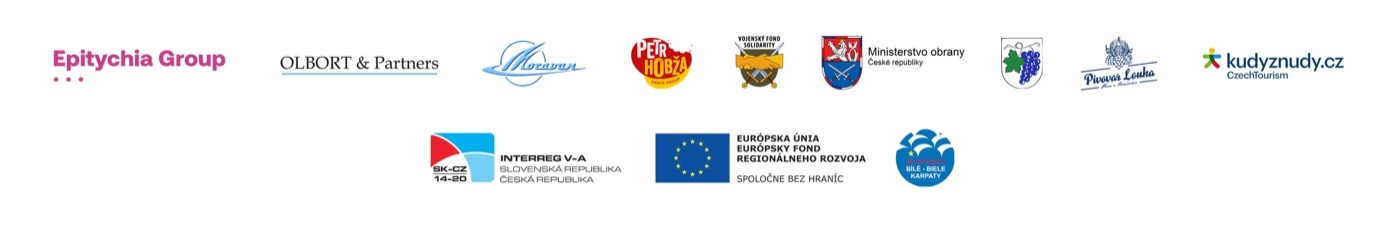 Tři otázky pro Tomáše Štefánka1) Váš osobní highlight letošního programu Folklorika Festu?Z mého pohledu není možné vybrat jeden za celý festival, ani jeden za každý den. Program je tak pestrý, multižánrový, že lze těžko srovnávat jednotlivé účinkující. Každý z nich má svůj přínos pro festival, pro naše žáky a jejich další rozvoj.2) Více než 300 účinkujících denně na scéně. Je složité je všechny zorganizovat?Domnívám se, že počet účinkujících (cca 300 denně) se rovná počtu organizátorů, kteří se na festivalu podílejí, takže to vyjadřuje složitost organizace této akce.3) Jeden festivalový den navíc. Co je na jeho programu?Program přidaného dne navíc je jakousi odměnou pro účastníky kempů a soustředění, které festivalu předcházejí. Je to jediný den festivalu, kterého se zúčastní pouze jako diváci a užijí si vystoupení rappera Kaliho s DJ Peterem Pannem a následně koncert Ewy Farne.